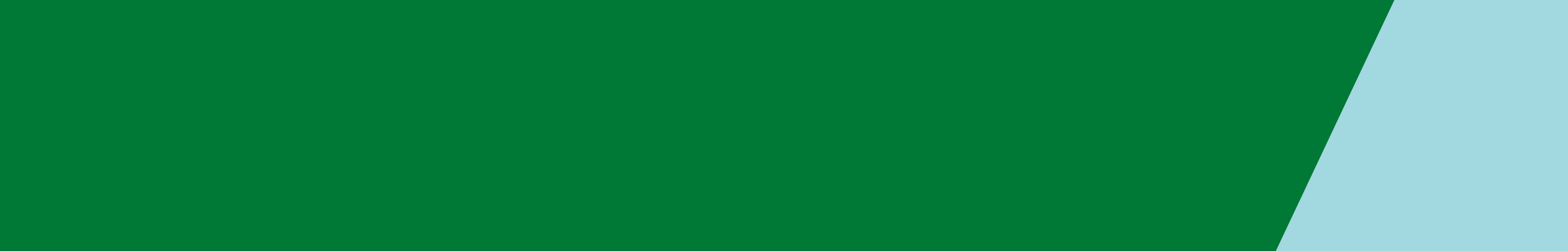 Older Persons High Rise Program servicesDHHS DivisionService providerNamePhoneAddressEmailSouthStar HealthMeredith Wurm+61 3 9525 1300PO Box 103South Melbourne VIC 3205mwurm@starhealth.org.auNorthCohealthGreg Bourke+61 3 9448 6771365 Hoddle StreetCollingwood VIC 3066greg.bourke@cohealth.org.auNorthMerri Outreach Support ServiceShirley SpoonerRita Lawrence+61 3 9380 6036+61 9482 3488351 Barkly StreetBrunswick VIC 3056Shirley@merri.org.auRita@merri.org.au WestCohealthJosefa Puche Cano+61 3 9448 5510 215 Nicholson StreetFootscray VIC 3011josefa.puche-cano@cohealth.org.auWestSalvation Army Adult ServicesGreg White+61 3 9328 5631Mail Box 62/159 Melrose StreetNorth Melbourne VIC 3051greg.white@aus.salvationarmy.orgTo receive this publication in an accessible format email LCA@dhhs.vic.gov.au <LCA@dhhs.vic.gov.au>Authorised and published by the Victorian Government, 1 Treasury Place, Melbourne.© State of Victoria, Department of Health and Human Services, November 2018ISBN/ISSN 978-1-76069-4Available at <https://www2.health.vic.gov.au/ageing-and-aged-care/supporting-independent-living/low-cost-accommodation-support-program/older-persons-high-rise-support-program>